Need another line? Place the curser in the last box to the right above and push the tab key.Please help us better understand the purpose and impact of your request by answering the following questions to the best of your knowledge. If not applicable, put N/A.Place the cursor in the box below each question and type your answer.  The box will expand if you need additional space.  Tab to move from box to boxThank you very much for taking the time to provide this information.FACULTY GRANT REQUEST FORMPlease TYPE (preferred, please) this form. Place the cursor in the box next to or below requested data and type your answer.  The box will expand if you need more space.Email completed Request & documentation to Donna Kroegel.FACULTY GRANT REQUEST FORMPlease TYPE (preferred, please) this form. Place the cursor in the box next to or below requested data and type your answer.  The box will expand if you need more space.Email completed Request & documentation to Donna Kroegel.FACULTY GRANT REQUEST FORMPlease TYPE (preferred, please) this form. Place the cursor in the box next to or below requested data and type your answer.  The box will expand if you need more space.Email completed Request & documentation to Donna Kroegel.FACULTY GRANT REQUEST FORMPlease TYPE (preferred, please) this form. Place the cursor in the box next to or below requested data and type your answer.  The box will expand if you need more space.Email completed Request & documentation to Donna Kroegel.FACULTY GRANT REQUEST FORMPlease TYPE (preferred, please) this form. Place the cursor in the box next to or below requested data and type your answer.  The box will expand if you need more space.Email completed Request & documentation to Donna Kroegel.FACULTY GRANT REQUEST FORMPlease TYPE (preferred, please) this form. Place the cursor in the box next to or below requested data and type your answer.  The box will expand if you need more space.Email completed Request & documentation to Donna Kroegel.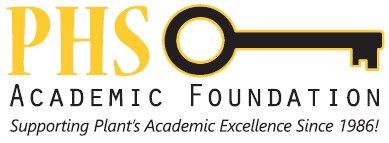 DATE:DATE:FACULTY MEMBER:FACULTY MEMBER:DEPARTMENT:DEPARTMENT:Please read Faculty Grant Information Sheet for detailed instructions.(Errors can delay approval and/or processing of your grant.)Please read Faculty Grant Information Sheet for detailed instructions.(Errors can delay approval and/or processing of your grant.)Please read Faculty Grant Information Sheet for detailed instructions.(Errors can delay approval and/or processing of your grant.)Please read Faculty Grant Information Sheet for detailed instructions.(Errors can delay approval and/or processing of your grant.)Please read Faculty Grant Information Sheet for detailed instructions.(Errors can delay approval and/or processing of your grant.)Please read Faculty Grant Information Sheet for detailed instructions.(Errors can delay approval and/or processing of your grant.)Please read Faculty Grant Information Sheet for detailed instructions.(Errors can delay approval and/or processing of your grant.)Please read Faculty Grant Information Sheet for detailed instructions.(Errors can delay approval and/or processing of your grant.)Please read Faculty Grant Information Sheet for detailed instructions.(Errors can delay approval and/or processing of your grant.)Please read Faculty Grant Information Sheet for detailed instructions.(Errors can delay approval and/or processing of your grant.)Please read Faculty Grant Information Sheet for detailed instructions.(Errors can delay approval and/or processing of your grant.)TYPE OF GRANT REQUEST:   Place an X in the box to the left of all that apply. TYPE OF GRANT REQUEST:   Place an X in the box to the left of all that apply. TYPE OF GRANT REQUEST:   Place an X in the box to the left of all that apply. TYPE OF GRANT REQUEST:   Place an X in the box to the left of all that apply. TYPE OF GRANT REQUEST:   Place an X in the box to the left of all that apply. TYPE OF GRANT REQUEST:   Place an X in the box to the left of all that apply. TYPE OF GRANT REQUEST:   Place an X in the box to the left of all that apply. TYPE OF GRANT REQUEST:   Place an X in the box to the left of all that apply. TYPE OF GRANT REQUEST:   Place an X in the box to the left of all that apply. TYPE OF GRANT REQUEST:   Place an X in the box to the left of all that apply. TYPE OF GRANT REQUEST:   Place an X in the box to the left of all that apply. Electronics or Equipment – attach quote from PHS BookkeeperElectronics or Equipment – attach quote from PHS BookkeeperElectronics or Equipment – attach quote from PHS BookkeeperElectronics or Equipment – attach quote from PHS BookkeeperElectronics or Equipment – attach quote from PHS BookkeeperElectronics or Equipment – attach quote from PHS BookkeeperElectronics or Equipment – attach quote from PHS BookkeeperElectronics or Equipment – attach quote from PHS BookkeeperElectronics or Equipment – attach quote from PHS BookkeeperElectronics or Equipment – attach quote from PHS BookkeeperBook(s) – attach quotes from Barnes & Noble and/or Complete BookBook(s) – attach quotes from Barnes & Noble and/or Complete BookBook(s) – attach quotes from Barnes & Noble and/or Complete BookBook(s) – attach quotes from Barnes & Noble and/or Complete BookBook(s) – attach quotes from Barnes & Noble and/or Complete BookBook(s) – attach quotes from Barnes & Noble and/or Complete BookBook(s) – attach quotes from Barnes & Noble and/or Complete BookBook(s) – attach quotes from Barnes & Noble and/or Complete BookBook(s) – attach quotes from Barnes & Noble and/or Complete BookBook(s) – attach quotes from Barnes & Noble and/or Complete BookOrder from educational website – attach website info and completed order formOrder from educational website – attach website info and completed order formOrder from educational website – attach website info and completed order formOrder from educational website – attach website info and completed order formOrder from educational website – attach website info and completed order formOrder from educational website – attach website info and completed order formOrder from educational website – attach website info and completed order formOrder from educational website – attach website info and completed order formOrder from educational website – attach website info and completed order formOrder from educational website – attach website info and completed order formPurchase from local store – attach pricing info and confirmation that in-store pickup is availablePurchase from local store – attach pricing info and confirmation that in-store pickup is availablePurchase from local store – attach pricing info and confirmation that in-store pickup is availablePurchase from local store – attach pricing info and confirmation that in-store pickup is availablePurchase from local store – attach pricing info and confirmation that in-store pickup is availablePurchase from local store – attach pricing info and confirmation that in-store pickup is availablePurchase from local store – attach pricing info and confirmation that in-store pickup is availablePurchase from local store – attach pricing info and confirmation that in-store pickup is availablePurchase from local store – attach pricing info and confirmation that in-store pickup is availablePurchase from local store – attach pricing info and confirmation that in-store pickup is availableReimbursement – must be preapproved; attach pricing informationReimbursement – must be preapproved; attach pricing informationReimbursement – must be preapproved; attach pricing informationReimbursement – must be preapproved; attach pricing informationReimbursement – must be preapproved; attach pricing informationReimbursement – must be preapproved; attach pricing informationReimbursement – must be preapproved; attach pricing informationReimbursement – must be preapproved; attach pricing informationReimbursement – must be preapproved; attach pricing informationReimbursement – must be preapproved; attach pricing informationOther (specify):  Other (specify):  Other (specify):  Other (specify):  Other (specify):  Other (specify):  Other (specify):  Other (specify):  Other (specify):  Other (specify):  ITEM DESCRIPTION (include MODEL #, if applicable)ITEM DESCRIPTION (include MODEL #, if applicable)ITEM DESCRIPTION (include MODEL #, if applicable)ITEM LAWSON # (if applicable)VENDOR NAME & LAWSON #QTYQTYPRICE EACH#,###.##PRICE EACH#,###.##TOTAL COST#,###.##TOTAL COST#,###.##$$$$$$Question?  See/Email Donna KroegelPlease complete the additional questions on the next page.SUBTOTAL:$Question?  See/Email Donna KroegelPlease complete the additional questions on the next page.Shipping & Handling and/or Sales Tax:$Question?  See/Email Donna KroegelPlease complete the additional questions on the next page.TOTAL OF REQUEST:$Please identify each requested item and how it will benefit academics at PHS.   Please explain anything (acronyms, terms, etc.) not readily known by the average person.Please identify each requested item and how it will benefit academics at PHS.   Please explain anything (acronyms, terms, etc.) not readily known by the average person.Please identify each requested item and how it will benefit academics at PHS.   Please explain anything (acronyms, terms, etc.) not readily known by the average person.How many students will use or benefit from the item(s) this year?Are grant item(s) usable more than one academic year? Estimate the number of years item(s) will be useful.Name the class(es) or school group(s) that would benefit from this grant.Name the class(es) or school group(s) that would benefit from this grant.Name the class(es) or school group(s) that would benefit from this grant.Is any element of this expenditure helping students needing financial support?  If so, please describe in only general terms. Is any element of this expenditure helping students needing financial support?  If so, please describe in only general terms. Is any element of this expenditure helping students needing financial support?  If so, please describe in only general terms. Have you requested a PHS Academic Foundation grant in the past?  If so, what was the result?Have you requested a PHS Academic Foundation grant in the past?  If so, what was the result?Have you requested a PHS Academic Foundation grant in the past?  If so, what was the result?If you are eligible for funding from any other organization, please name them. i.e. PHS Athletic Foundation, a PHS Booster Club or other.If you are eligible for funding from any other organization, please name them. i.e. PHS Athletic Foundation, a PHS Booster Club or other.If you are eligible for funding from any other organization, please name them. i.e. PHS Athletic Foundation, a PHS Booster Club or other.If listed in #8, have you applied to any of the organization(s)?If yes to #9, what was outcome?If no to #9, why not?If yes to #9, what was outcome?If no to #9, why not?